Publicado en  el 22/09/2016 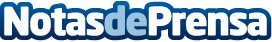 La presentación del Škoda Kodiaq tendrá lugar el 29 de septiembreLa primera vez que se podrá ver este nuevo modelo de Škoda será durante el Salón del Automóvil de París 2016, que tendrá lugar el 29 de septiembreDatos de contacto:Nota de prensa publicada en: https://www.notasdeprensa.es/la-presentacion-del-koda-kodiaq-tendra-lugar_1 Categorias: Automovilismo Industria Automotriz http://www.notasdeprensa.es